             CAPACITAR Multicultural Wellness Training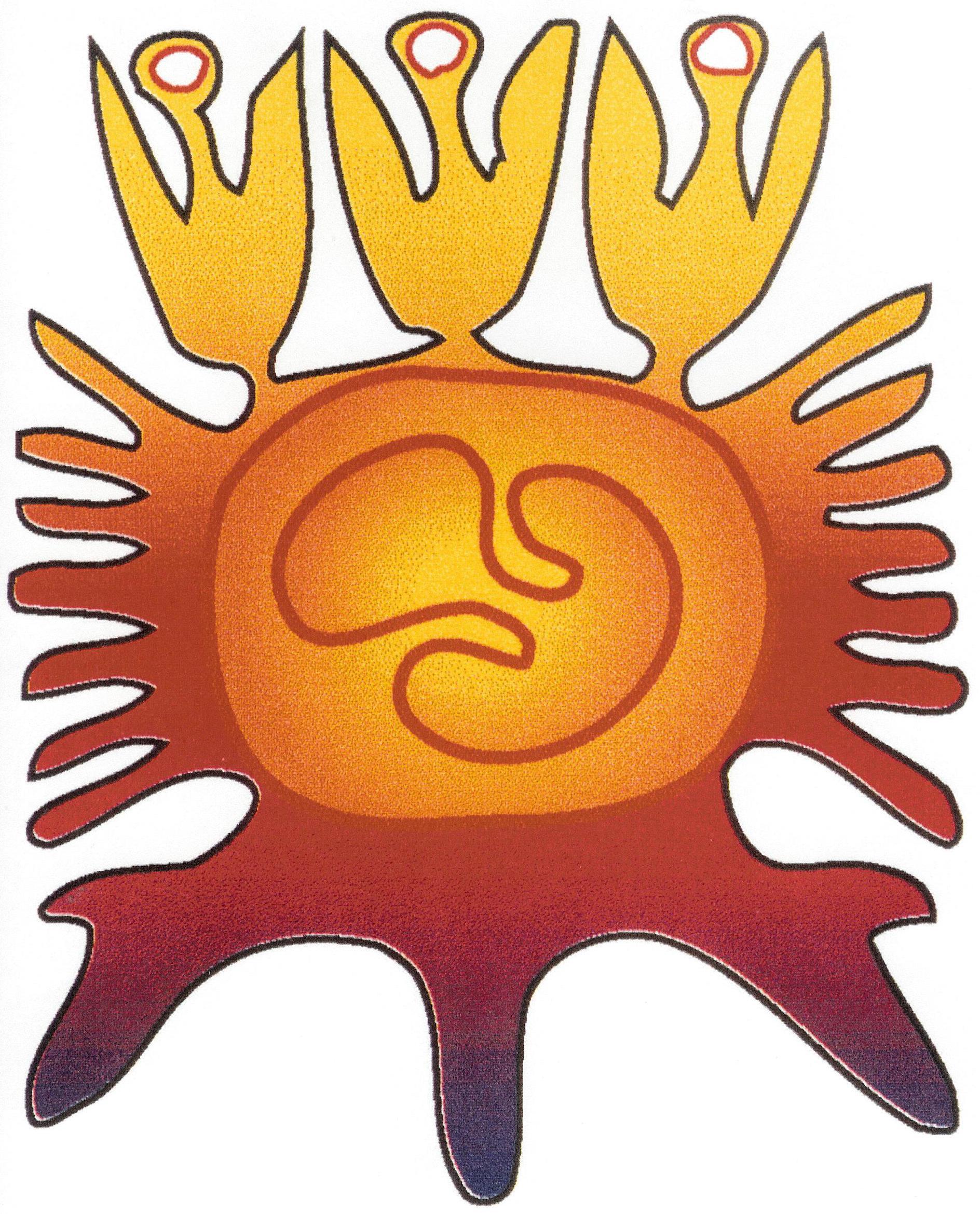 in Healing & Transformation              Sponsored by Capacitar International via Zoom                                                Facilitators:  Joan Condon, Capacitar International TrainerMary Litell, Capacitar Trainer    Sheila Grady, Training Coordinator          		   2024 Training Dates:                 	 		Saturdays 9:00am – 1:30pm             		   Module 1:   Feb. 03 and 10, 2024     			Module 2: April 20 and 27, 2024		    Module 3:   June 8 and 15, 2024              		Module 4: Aug. 17 and 24, 2024This program is for everyone--parents, volunteer or professional caregivers, community activists, or anyone who does outreach for the impoverished, homeless, or those with issues of physical or mental health, abuse, trauma or violence.CAPACITAR training and techniques can be immediately used and shared.Training participants will develop: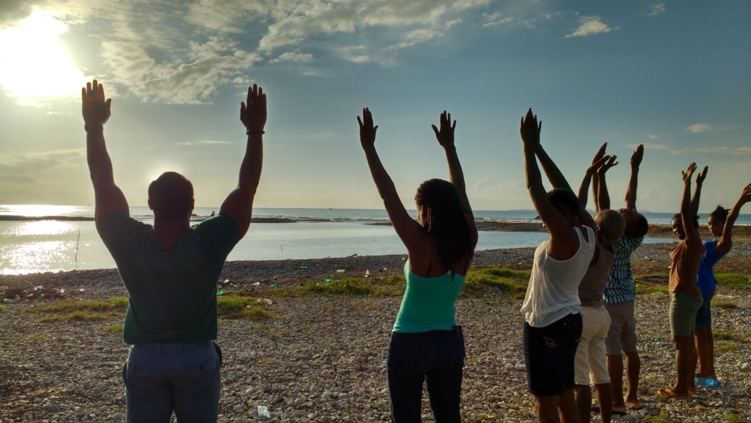 Wellness skills for living in these challenging times Use of CAPACITAR methods in family, community, and professional settingsBasic proficiency in CAPACITAR wellness practices: Tai Chi, EFT Tapping, polarity, visualization, energy exercises, listening skills, acupressure, and breathworkUnderstanding and integration of theories and methods that form the basis of CAPACITAR work: trauma theory, energy field theory, new cosmology, multicultural wellness, leadership development, healing systems, popular educationHow to use a popular education model to share your knowledgeA community/global vision and a commitment to personal healing	Cost $175 for Module 1 (includes text and readings) Modules 2, 3, and 4 are $150 per module or all 4 Modules for $600 (one payment)Each module of training is a total of 8 hours spread over two Saturday sessions of 4 hours each. The text, Trauma Healing and Transformation, by Pat Cane, PhD is included and will be mailed to participants.Additional readings for each module will be sent digitally.*Participants should be committed to attend all 4 training modules.To register and find payment information, https://app.donorview.com/YXYypPayment can be by check to our office or by credit card through the link.Capacitar International         2901 Park Avenue Suite B12               Soquel CA 95073Contact: 	For more information or an application please contact: Joan Condon, International Trainer jcondon@igc.org or Sheila Grady, Training Coordinator sgrady@capacitar.org  Capacitar International is a non-profit organization based in Santa Cruz County, CA, with a vision to bring peace, healing and wholeness to our world. Since 1988, Capacitar has worked in over 45 countries and is especially committed to places of poverty, violence, disaster and trauma.Capacitar is a Spanish word meaning to empower, to encourage, to bring each other to life.Capacitar’s mission is: Healing Ourselves, Healing Our World.                                                          www.capacitar.org